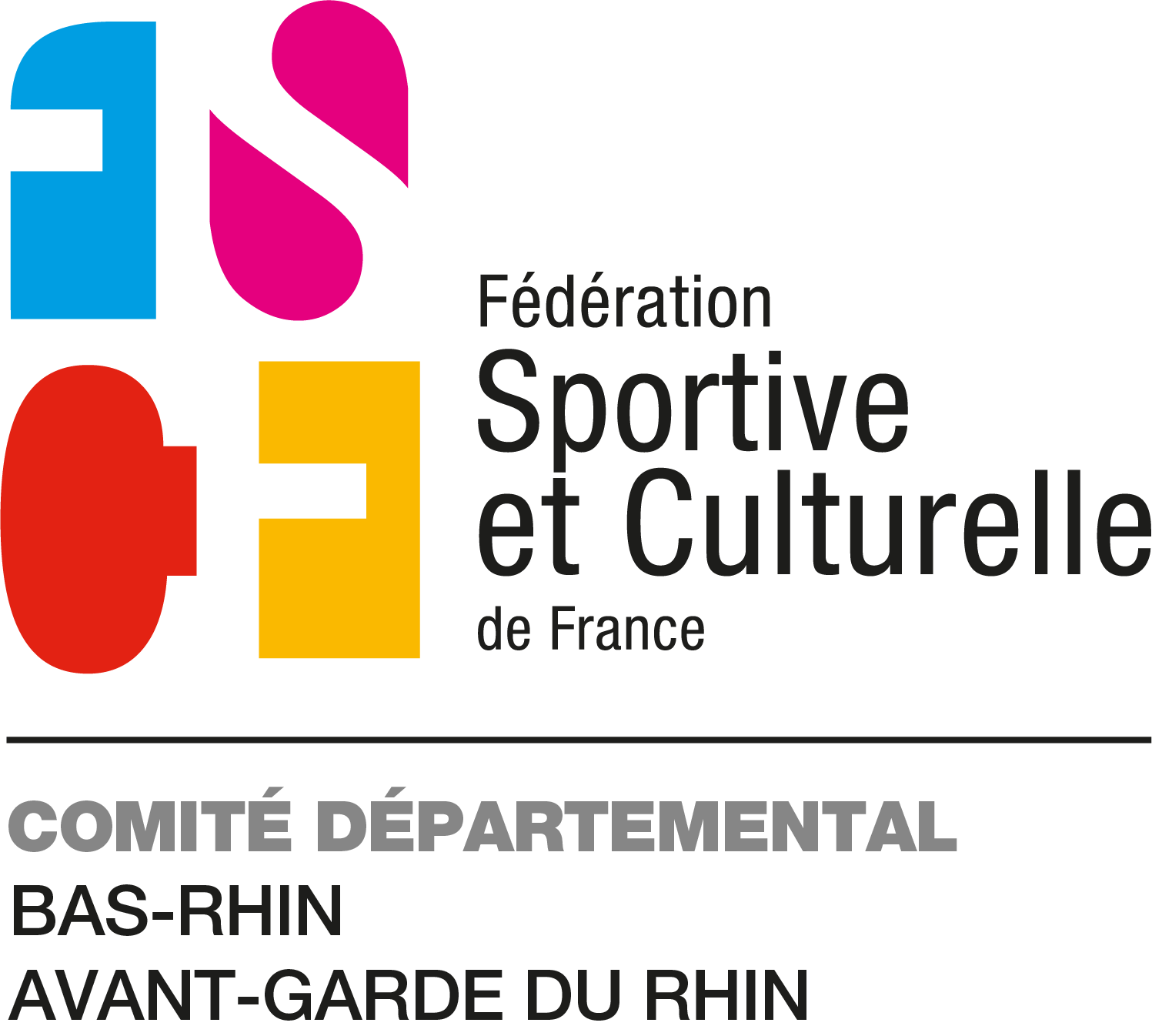 CHALLENGE DU CD 67DIMANCHE 28 AVRIL 2019GYMNASE DU CHENE – Rue du Stade – 67800 HOENHEIM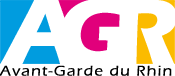 REPARTITION DES JUGES FEMININSVALABLE POUR LA JOURNEE -  APPEL DES JUGES A 8 H     JURY A 	JURY BMATIN : JEUNESSES CAT I	MATIN : JEUNESSES CATE IIAPREM : AINEES CAT I	APREM : JEUNESSES CAT III		et AINNEES CAT IITS	TSHECKER Virginie	BOUREFIS SelmaLORENTZ Sophie	PATUREL FabriceLOUIS Suzy	FRITSCH Sylvie BA	BABOEHM Joëlle	BERTRAND ClaudeGAR France	AMEZRHER NajatSACCO SONADOR Déborah	STAUB DéliaLALLEMAND Aude	FLORIAN Nathalie	POUTRE	POUTREJASERON Sabrina	KLEIN EstelleRUHLMANN Catherine	GAUTHERIE MélanieZIMMERMANN Stéphanie	KALB MélanieROUSSOTTE Béatrice	SOL	SOLSTEIN Blandine	MEYER LiseBERUJEAU Justine	FRITSCH ClaraBETTINELLI Stéphanie	MUNIER AlyssonTULU Serpil	HECKER ChloéJUGES BLANCS :WEBER Emy - SélestatCONSIGNES AUX JUGESLes juges devront rester toute la journée (comme précisé lors des engagements sauf dans le cas de juges binômes et je n’en n’ai pas eus).Merci de vous présenter en temps et en heure et en tenue officielle.En cas d'absence, merci de me prévenir rapidement et de vous faire remplacer par un juge de votre club, ayant au minium le même niveau et qui jugera au même agrès que celui auquel vous êtes affecté.N’oubliez pas de rapporter votre carnet et votre licence.Pour les juges blancs :Ils doivent également être licenciésils doivent signaler leur présence avant le début de la compétitionils peuvent rester la journée ou la demi-journée et changer d’agrès en cours de journéeils sont à la charge du club pour tout ce qui est boissons et sandwichs.l’attestation ne leur sera signée que pour une demi-journée minimum (pas pour une rotation)	Salutations sportives	Pour la Commission Départementale de Gymnastique	France GAR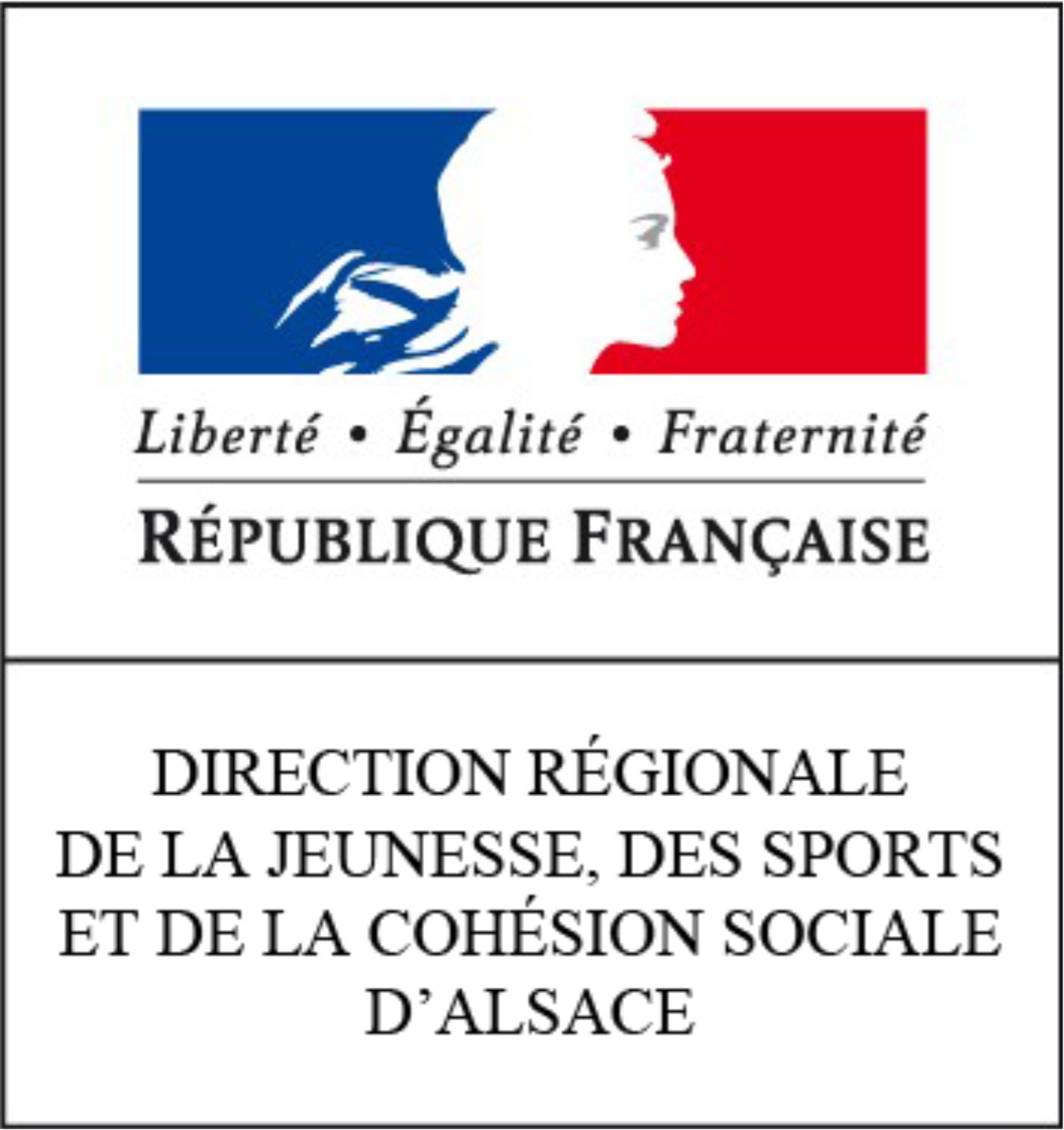 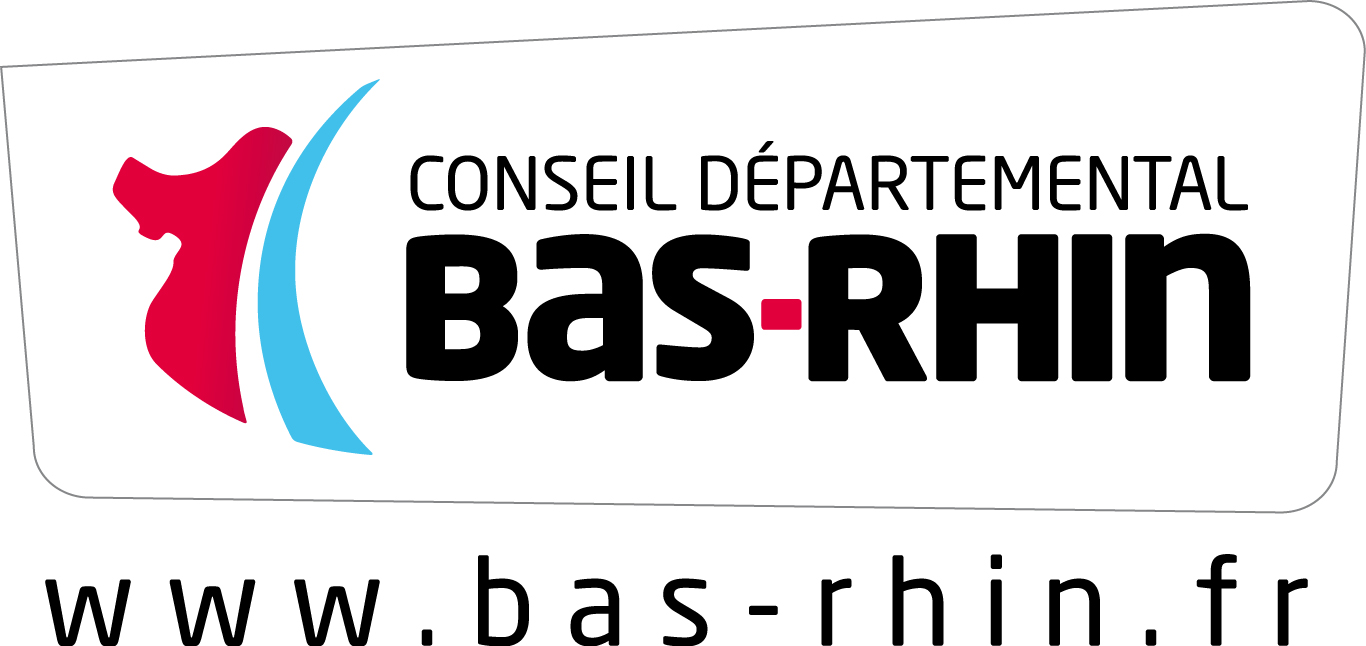 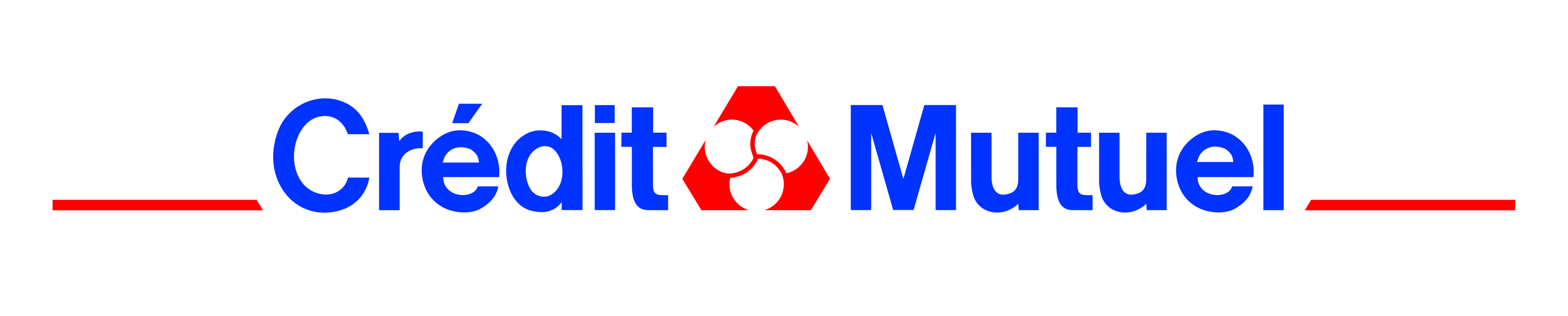 